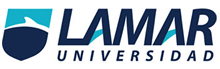 MEDICINA BASADA EN EVIDENCIASDr. Karim Doran MayagoitaRepasar los conceptos aprendidos durante la actividad 2 Medicina Basada en Evidencia parte 2JOSE ARTURO BARRAGAN MEDINALME3217Elaborar una tabla que señale de acuerdo a los 3 tipos de estudios que analizamos durante esta actividad (ensayos clínicos, metanalisis y tamizaje), el tipo de estudio al que pertenecen, medidas de asociación y formulas), sesgos más comunes y escala en el nivel de evidencia.ESTUDIOTIPO DE ESTUDIOMEDIDAS DE ASOCIACIONFORMULASSESGOS MAS COMUNESESCALA DE NIVEL DE EVIDENCIAENSAYO CLINICOObservacional de tipo experimentalSon considerados los diseños ideales para la obtención de evidencias, la medida en que una intervención alcanza sus objetivos en la práctica clínica habitual.RR: Riesgo en el grupo control – Riesgo en el grupo experimental Riesgo en el grupo controlSu efectividad suele ser diferente, ello es debido a que las condiciones de la consulta suelen ser muy diferentes de las que tienen lugar durante el desarrollo del ensayo clínico.Probabilidad de sesgo de selección ALTASesgo de recuerdoALTACostoMEDIA1AMETANALISISCuantitativosCualitativosRevisiones sistemáticasMedida de asociación de cada uno de los estudios incluidos:RR, RM, DRSu intervalo de confianza (IC 95%)Significación estadísticaHETEROGENICIDAD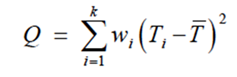 EFECTOS ALEATORIZADOS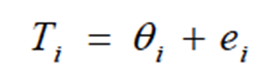 EFECTOS FÍSICO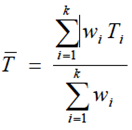 Sesgo al dar inadecuadamente más peso a los resultados de un estudio respecto a otro(Interpretación y Votación)al comparar el número de estudios "positivos" con el número de estudios "negativos"No se considera el peso relativo de la evidencia fiable proporcionada por cada estudio.Sesgo de publicación1A